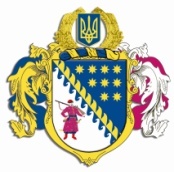 ДНІПРОПЕТРОВСЬКА ОБЛАСНА РАДАVIII СКЛИКАННЯПостійна комісія обласної ради з питань екології та енергозбереження кім. 516, просп. О. Поля, . Дніпро, 49004П Р О Т О К О Л № 5засідання постійної комісії обласної ради“15” червня 2021 року13.00 годиніПрисутні члени комісії: Курячий М.П., Щокін В.П., Ситниченко Є.В., Калюшик-Пельтек Х.М., Резниченко М.С., Касьянов Н.С., Хазан П.В., Скакуненко В.В.У роботі комісії взяли участь: директор департаменту екології та природних ресурсів облдержадміністрації Понікарова І.В., начальник управління з питань екології та використання природних ресурсів виконавчого апарату облради Кумановський А.В., заступник начальника управління з питань екології та природних ресурсів ‒ начальник відділу з питань екології Березань С.С., заступник начальника відділу екології управління з питань екології та використання природних ресурсів 
Монюк І.В.Головував: Курячий М.П. Порядок денний засідання постійної комісії:Про затвердження порядку денного та регламенту п’ятого засідання постійної комісії.Про розгляд проєкту рішення „Про внесення змін до рішення обласної ради від 21 жовтня 2015 року № 680-34/VI „Про Дніпропетровську обласну комплексну програму (стратегію) екологічної безпеки та запобігання змінам клімату на 2016-2025 роки” (зі змінами) (внесення змін до заходів для 
ПрАТ „ДТЕК Павлоградвугілля”, ВП „Придніпровська ТЕС” АТ „ДТЕК Дніпроенерго”, ВП „Криворізька ТЕС” АТ „ДТЕК Дніпроенерго”, 
ПАТ „АрселорМіттал Кривий Ріг” та ПАТ „Дніпровський меткомбінат”, затверджених Програмою).Про розгляд звернення депутата Дніпропетровської обласної ради VIII скликання Щокіна В.П., стосовно розгляду першочергових заходів щодо вирішення проблеми стану техногенної частини земної кори Криворізького залізорудного басейну.Різне.СЛУХАЛИ 1. Про порядок денний п’ятого засідання постійної комісії Дніпропетровської обласної ради VIII скликання з питань екології та енергозбереження.Інформація: Курячого М.П.Виступили: Хазан П.В., Щокін В.П.ВИРІШИЛИ: затвердити порядок денний п’ятого засідання постійної комісії обласної ради.Результати голосування:за 			– 8проти		– -утримались 	– -усього 		– 8Про звернення департаменту екології та природних ресурсів облдержадміністрації щодо перенесення питання вилучення земельних ділянок ТОВ „Мотронівський ГЗК” з території зарезервованої під створення об’єкту природно-заповідного фонду „Домоткань-Самотканьський” на розгляд наступної сесії обласної ради.Інформація: Курячого М.П.Виступили: Резніченко М.С., Хазан П.В., Понікарова І.В., Щокін В.П.ВИРІШИЛИ: інформувати голову Дніпропетровської обласної ради щодо надходження листа департаменту екології та природних ресурсів облдержадміністрації 14.06.2021 № 1-3976/0/261-21 про перенесення розгляду питання винесеного на розгляд сесії обласної ради.Результати голосування:за 			– 8проти		– -утримались 	– -усього 		– 8СЛУХАЛИ 2. Про розгляд проєкту рішення „Про внесення змін до рішення обласної ради від 21 жовтня 2015 року № 680-34/VI „Про Дніпропетровську обласну комплексну програму (стратегію) екологічної безпеки та запобігання змінам клімату на 2016-2025 роки” (зі змінами), а саме внесення змін до заходів затверджених Програмою щодо:ПрАТ „ДТЕК Павлоградвугілля”, ВП „Придніпровська ТЕС” АТ „ДТЕК Дніпроенерго”, ВП „Криворізька ТЕС” АТ „ДТЕК Дніпроенерго”;ПАТ „АрселорМіттал Кривий Ріг”;ПАТ „Дніпровський меткомбінат”.Інформація: Курячого М.П.Виступили: Щокін В.П., Понікарова І.В., Хазан П.В., Ситниченко Є.В., Калюшик-Пельтек Х.М., Кумановський А.В., Резниченко М.С.ВИРІШИЛИ: 2.1. Доручити департаменту екології та природних ресурсів облдержадміністрації за участю депутатів обласної ради, членів постійної комісії та представників управління екології та природних ресурсів обласної ради доопрацювати надані ПрАТ „ДТЕК Павлоградвугілля”, ВП „Придніпровська ТЕС” АТ „ДТЕК Дніпроенерго”, ВП „Криворізька ТЕС” АТ „ДТЕК Дніпроенерго” пропозиції щодо змін заходів Програми в термін до 15 липня 2021 року.Надати опрацьовані пропозиції та проект рішення щодо змін заходів Програми щодо ПрАТ „ДТЕК Павлоградвугілля”, ВП „Придніпровська ТЕС” АТ „ДТЕК Дніпроенерго”, ВП „Криворізька ТЕС” АТ „ДТЕК Дніпроенерго”  на розгляд чергового засідання постійної комісії з питань екології та енергозбереження.Результати голосування:за 			– 7проти		– -утримались 	– 1усього 		– 82.2. Доручити департаменту екології та природних ресурсів облдержадміністрації за участю депутатів обласної ради, членів постійної комісії та представників управління екології та природних ресурсів обласної ради доопрацювати надані ПАТ „АрселорМіттал Кривий Ріг” пропозиції щодо змін заходів Програми в термін до 15 липня 2021 року.Надати опрацьовані пропозиції та проект рішення щодо змін заходів Програми щодо ПАТ „АрселорМіттал Кривий Ріг” на розгляд чергового засідання постійної комісії з питань екології та енергозбереження.Результати голосування:за 			– 7проти		– -утримались 	– 1усього 		– 82.3. Доручити департаменту екології та природних ресурсів облдержадміністрації за участю депутатів обласної ради, членів постійної комісії та представників управління екології та природних ресурсів обласної ради доопрацювати надані ПАТ „Дніпровський меткомбінат” пропозиції щодо змін заходів Програми в термін до 15 липня 2021 року.Надати опрацьовані пропозиції та проект рішення щодо змін заходів Програми щодо ПАТ „Дніпровський меткомбінат” на розгляд чергового засідання постійної комісії з питань екології та енергозбереження.Результати голосування:за 			– 7проти		– -утримались 	– 1усього 		– 8СЛУХАЛИ 3. Про розгляд звернення депутата Дніпропетровської обласної ради VIII скликання Щокіна В.П., стосовно розгляду першочергових заходів щодо вирішення проблеми стану техногенної частини земної кори Криворізького залізорудного-басейну.Інформація: Курячого М.П. Виступили: Щокін В.П., Хазан П.В., Кумановський А.В.ВИРІШИЛИ: Змінити назву третього питання порядку денного засідання постійної комісії з „Про розгляд звернення депутата Дніпропетровської обласної ради VIII скликання Щокіна В.П., стосовно розгляду першочергових заходів щодо вирішення проблеми стану техногенної частини земної кори Криворізького залізорудного-басейну” на „Про розгляд першочергових заходів щодо вирішення проблем стану техногенної частини земної кори Криворізького залізорудного-басейну”.Результати голосування:за 			– 8проти		– -утримались 	– -усього 		– 8Доручити управлінню з питань екології та природних ресурсів виконавчого апарату обласної ради спільно з департаментом екології та природних ресурсів облдержадміністрації підготувати проект рішення стосовно звернення депутатів обласної ради VIII скликання до Кабінету Міністрів України та Верховної Ради України щодо необхідності розробки та затвердження першочергових заходів із вирішення проблем стану техногенної частини земної кори Криворізького залізорудного-басейну.Результати голосування:за 			– 8проти		– -утримались 	– -усього 		– 8СЛУХАЛИ 4. Різне.Питання не розглядалися.Голова комісії					                КУРЯЧИЙ М.П.                                                                                                       (Ініціал імені, прізвище)Секретар комісії						       СИТНИЧЕНКО Є.В.                                                                                                        (Ініціал імені, прізвище)